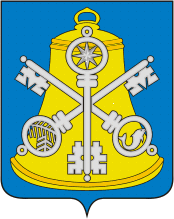 Собрание Корсаковского городского округаР Е Ш Е Н И Е                                             ПРОЕКТПринято  ___________№  ___________       На _________  заседании  _____ созываО внесении изменений в решение Собрания Корсаковского городского округа от 22.10.2021 № 167 «Об утверждении Положения о муниципальном контроле в сфере благоустройства на территории муниципального образования «Корсаковский городской округ» Сахалинской областиВ соответствии со статьями 16 и 17.1 Федерального закона от 06.10.2003 № 131-ФЗ «Об общих принципах организации местного самоуправления в Российской Федерации», Федеральным законом от 31.07.2020 № 248-ФЗ «О государственном контроле (надзоре) и муниципальном контроле в Российской Федерации», Уставом муниципального образования «Корсаковский городской округ» Сахалинской области Собрание Корсаковского городского округа РЕШИЛО:1. Внести в Положение о муниципальном контроле в сфере благоустройства на территории муниципального образования «Корсаковский городской округ» Сахалинской области, утвержденное решением Собрания Корсаковского городского округа от 22.10.2021 № 167 (далее – Положение), следующие изменения и дополнения:1.1.  Дополнить пункт 1.3 Положения новыми абзацами 5, 6, 7 следующего содержания:«К требованиям по обеспечению доступности объектов для инвалидов в предмете муниципального контроля в сфере благоустройства относятся:- проверка установки ограждений, не препятствующих свободному доступу инвалидов, в том числе использующих кресло-коляску, и других маломобильных групп населения к объектам образования, здравоохранения, культуры, физической культуры и спорта, социального обслуживания населения, в том числе наличие кнопки вызова и другие;- проверка обеспечения свободных проходов к зданиям и входам в них, а также свободных въездов во дворы, обеспечение безопасности пешеходов и безопасного пешеходного движения для инвалидов, в том числе использующих кресло-коляску, и других маломобильных групп населения, на период осуществления земляных работ.».1.2. Пункт 1.9 Положения изложить в следующей редакции:«1.9. Муниципальный контроль в сфере благоустройства на территории Свободного порта Владивосток муниципального образования «Корсаковский городской округ Сахалинской области» организовывается и осуществляется с учетом особенностей Федерального закона от 13.07.2015 № 212-ФЗ «О свободном порте Владивосток».».1.3. Наименование раздела 2 Положения изложить в следующей редакции: «2. Профилактические мероприятия в рамках осуществления муниципального контроля в сфере благоустройства».1.4. В пункте 2.5.8 Положения слово «пяти» заменить на слово «десяти».1.5. Пункт 3.6 Положения изложить в следующей редакции:«3.6. Контрольные мероприятия без взаимодействия проводятся инспекторами с учетом положений части 2 статьи 57 закона 248-ФЗ.».1.6. Пункт 3.9 Положения изложить в следующей редакции:      «3.9. Контрольные мероприятия без взаимодействия проводятся на основании заданий на проведение таких мероприятий. Формы заданий, актов, предписания, разрабатываемые Контрольным органом, утверждаются распоряжением директора Департамента.».        1.7. Пункт 3.12 Положения изложить в следующей редакции:  «3.12. Внеплановые контрольные мероприятия проводятся путем совершения инспектором и лицами, привлекаемыми к проведению контрольного мероприятия, следующих контрольных действий:- осмотр;- опрос;- получение письменных объяснений;- истребование документов.».1.8. Из пункта 3.14 Положения исключить абзац 2.1.9. Из пункта 3.18.7 Положения исключить слово «- экспертиза.».1.10. В пункте 3.18.10 Положения абзац 2 изложить в следующей редакции:«Фотосъемка, аудио- и видеозапись осуществляется посредством сотового
телефона, фотоаппарата, диктофона, имеющихся в распоряжении инспектора, лиц, привлекаемых к проведению контрольных мероприятий. Фотосъемка, аудио- и
видеозапись осуществляется открыто, с уведомлением вслух вначале и в конце записи о
дате, месте, времени начала и окончания осуществления записи, кем осуществляется
фиксация, способ фиксации и вид проводимого контрольного мероприятия.
Если в ходе контрольных мероприятий осуществлялись фотосъемка, аудио- и
видеозапись, то об этом делается отметка в акте контрольного мероприятия. В этом
случае фотографии, аудио- и видеозаписи прилагаются к материалам контрольного
мероприятия.».1.11. Из пункта 3.19.2 Положения исключить слово «- экспертиза.».1.12. Из пункта 4.5 Положения исключить абзац 1.1.13. Дополнить раздел 5 Положения пунктом 5.2 следующего содержания: «5.2. С 01.01.2023 судебное обжалование решений уполномоченного органа, действий (бездействия) его должностных лиц возможно только после их досудебного обжалования, за исключением случаев обжалования в суд решений, действий (бездействия) гражданами, не осуществляющими предпринимательской деятельности.».1.14. Пункт 6.3 Положения изложить в следующей редакции:«6.3. Ключевые показатели муниципального контроля и их целевые значения, индикативные показатели муниципального контроля в сфере благоустройства установлены в Приложении 1 к Положению.».1.15. Дополнить раздел 6 Положения пунктом 6.5 следующего содержания: «6.5. Согласно части 2 статьи 98 Закона 248-ФЗ механизм оценки результативности и эффективности деятельности контрольных органов, установленный статьей 30 Закона 248-ФЗ, вступает в силу с 01.03.2022.».2. Приложение 1 Положения изложить в новой редакции (прилагается):«Приложение 1к Положению о муниципальном контроле в сфере благоустройства на территории муниципального образования «Корсаковский городской округ»Сахалинской областиКлючевые показатели муниципального контроля в сфереблагоустройства на территории муниципального образования «Корсаковский городского округ» и их целевые значения, индикативные показателимуниципального контроля в сфере благоустройства на территории муниципального образования «Корсаковский городской округ» Сахалинской области1. Ключевые показатели муниципального контроля в сфере благоустройства на территории муниципального образования «Корсаковский городской округ» Сахалинской области и их целевые значения: 2. Индикативные показатели муниципального контроля в сфере благоустройства на территории муниципального образования «Корсаковский городской округ» Сахалинской области:- количество внеплановых контрольных мероприятий (надзорных) мероприятий, проведенных за отчётный период;- количество проведенных профилактических мероприятий;- количество предостережений о недопустимости нарушения обязательных требований, объявленных за отчетный период;- количество контрольных (надзорных) мероприятий, по итогам которых возбуждены дела об административных правонарушениях, за отчетный период; - сумма административных штрафов, наложенных по результатам контрольных (надзорных) мероприятий, за отчетный период;- количество выданных предписаний об устранении нарушений обязательных требований;- количество направленных в органы прокуратуры заявлений о согласовании проведения контрольных (надзорных) мероприятий, за отчетный период;  - количество направленных в органы прокуратуры заявлений о согласовании проведения контрольных (надзорных) мероприятий, по которым органами прокуратуры отказано в согласовании, за отчетный период;- количество исковых заявлений об оспаривании решений, действий (бездействий) должностных лиц контрольных (надзорных) органов, направленных контролируемыми лицами в судебном порядке, за отчетный период;- количество исковых заявлений об оспаривании решений, действий (бездействий) должностных лиц контрольных (надзорных) органов, направленных контролируемыми лицами в судебном порядке, по которым принято решение об удовлетворении заявленных требований, за отчетный период;- количество контрольных (надзорных) мероприятий, проведенных с грубым нарушением требований к организации и осуществлению государственного контроля (надзора) и результаты которых были признаны недействительными и (или) отменены, за отчетный период.».3. Исключить из Положения Приложение 2.4. Опубликовать настоящее решение в газете «Восход» и разместить на официальном сайте администрации Корсаковского городского округа в сети «Интернет».Председатель СобранияКорсаковского городского округа                                                                               Л.Д. Хмыз                                                               МэрКорсаковского городского округа                                                                            А.В. ИвашовКлючевые показателиЦелевыезначения (%)Доля устраненных нарушений обязательных требований от числа выявленных нарушений обязательных требованийне менее 70 %